ПРОЕКТ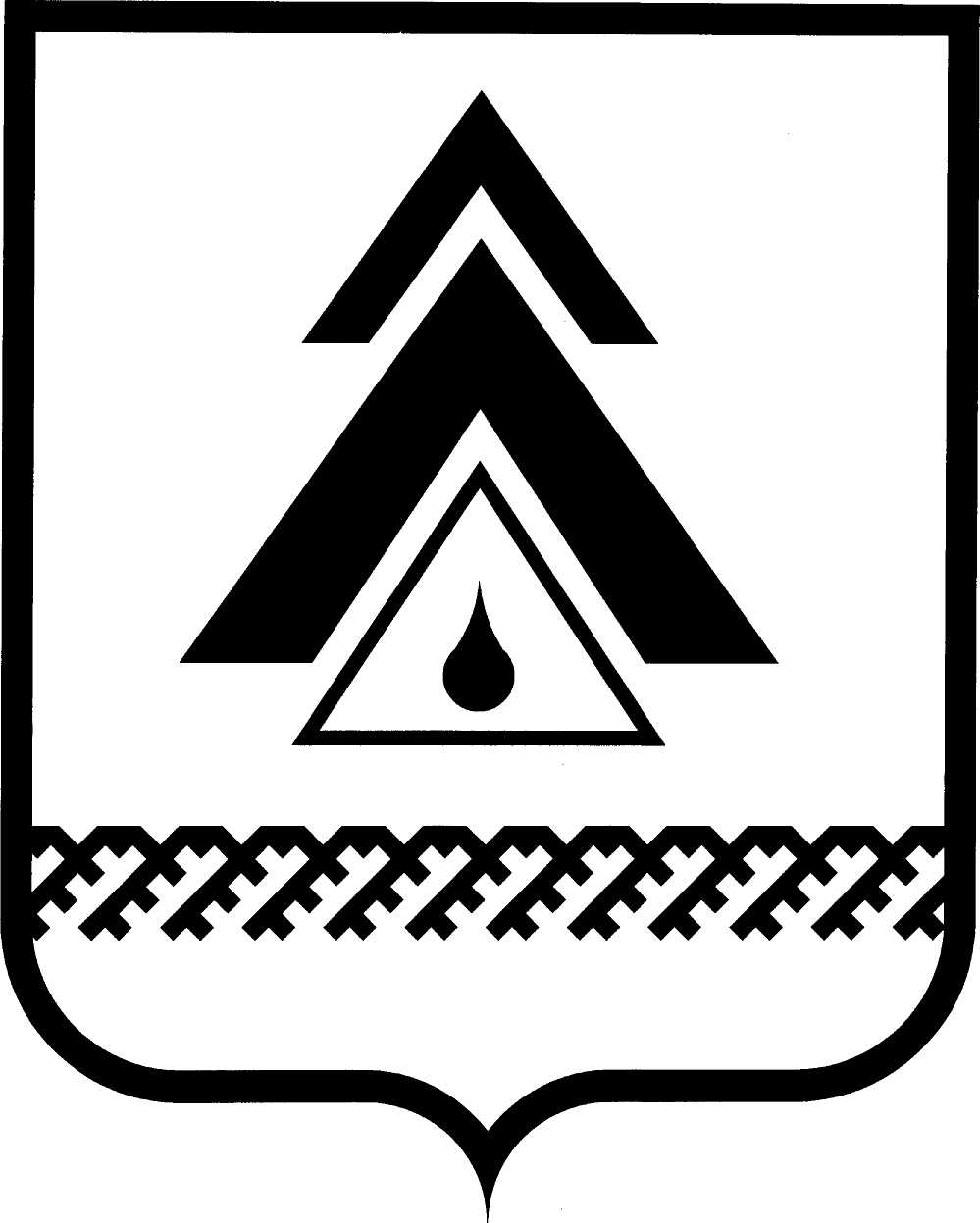 ДУМА НИЖНЕВАРТОВСКОГО РАЙОНАХанты-Мансийского автономного округа - ЮгрыРЕШЕНИЕО внесении изменений в Устав Нижневартовского районаВ соответствии с Федеральным законом от 06.10.2003 № 131-ФЗ «Об общих принципах организации местного самоуправления в Российской Федерации», Законом Ханты-Мансийского автономного округа – Югры от 16.01.2017 № 1-оз «О внесении изменений в Закон Ханты-Мансийского автономного округа – Югры «О статусе и границах муниципальных образований Ханты-Мансийского автономного округа – Югры», учитывая результаты публичных слушаний по решению Думы района от 30.01.2017 № 132 «Об утверждении проекта решения Думы района «О внесении изменений в Устав Нижневартовского района»,Дума районаРЕШИЛА:1. Внести изменения в Устав Нижневартовского района согласно приложению.2. Направить настоящее решение на регистрацию в Управление Министерства юстиции Российской Федерации по Ханты-Мансийскому автономному округу – Югре в установленные законодательством сроки для государственной регистрации. 3. Опубликовать (обнародовать) настоящее решение на официальном веб-сайте администрации Нижневартовского района (www.nvraion.ru) и в приложении «Официальный бюллетень» к газете «Новости Приобья» после государственной регистрации.4. Настоящее решение вступает в силу в соответствии с Федеральным законом «Об общих принципах организации местного самоуправления в Российской Федерации».Приложение к решению Думы районаот ___________ №______Изменения в Устав Нижневартовского района1. Пункт 3 части 6 статьи 1 признать утратившим силу.2. Статью 26 дополнить частью 4 следующего содержания:«4. Глава района вправе передавать отдельные, предусмотренные настоящей статьей полномочия должностным лицам администрации района, руководителям муниципальных казенных учреждений на основании соответствующего распоряжения администрации района либо доверенности.».3. Часть 1 статьи 28 дополнить пунктом 21 следующего содержания:«21) возмещение расходов, связанных со служебными командировками. Порядок и размеры возмещения расходов, связанных со служебными командировками, устанавливаются муниципальными правовыми актами района.».4. Часть 6 статьи 30 дополнить пунктом 11.1 следующего содержания:«11.1) реализует мероприятия по противодействию идеологии терроризма, в том числе при реализации мероприятий Комплексного плана противодействия идеологии терроризма в Российской Федерации, в части своих полномочий;».от _____________г. Нижневартовск                                                  № _____         Председатель Думы района______________С.В. СубботинаГлава района ______________Б.А. Саломатин 